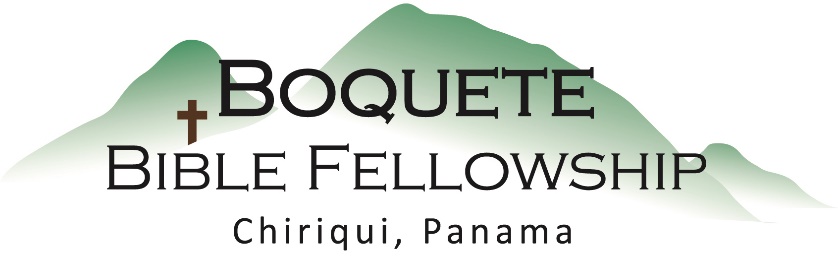 Adoración Dominical – 16 de octubre, 2022Bienvenida y anunciosOración de limpieza: Salmo 103:8, 10-12Llamado a la adoración 1 Pedro 1:5-7Adoración a través del canto Adoración a través de las ofrendasOración de iluminaciónSermón: Romanos 2:2-5 – La Bondad de DiosRespuestaBendición: Apocalipsis 5:11-13Anuncios para esta semanaDirectorio de Fotos – Hoy después del servicio será la última oportunidad para la actualización o nuevas fotos para el directorio – Por favor ocúpese de esto.Estudio bíblico de los miércoles – Únase con nosotros  a las 10:30am acá en la iglesia en nuestra nueva serie dirigida por Bryan: Como En Los Últimos Días de Noé.Estudio Bíblico para las damas – Nuevo estudio, No Le Des Un Asiento al Enemigo en Tu Mesa. Los jueves a las 10:00am en la Iglesia. Contacte a Karen para mayor información.Romanos 2:2-5 (NBLA) – La Bondad de DiosSabemos que el juicio de Dios justamente cae sobre[a] los que practican tales cosas. 3 ¿Y piensas esto, oh hombre, tú que condenas a los que practican tales cosas y haces lo mismo, que escaparás del juicio de Dios? 4 ¿O tienes en poco las riquezas de Su bondad y tolerancia y paciencia, ignorando que la bondad de Dios te guía al arrepentimiento? 5 Pero por causa de[b] tu terquedad y de tu corazón no arrepentido, estás acumulando ira para ti en el día de la ira y de la revelación del justo juicio de Dios.Notas del sermónLa respuesta de Dios al pecado y a la hipocresía: __juicio__ y __misericordia__1.) Dios es __justo__.2.) Dios es __bondadoso__.¿Cómo es esto?La bondad de Dios llega a nosotros en forma de __paciencia__ y __tolerancia__.¿Con que fin o propósito?Recibiendo Su bondad